-Ребята,  в какой стране вы живете? ( В России).-А как называется  наша республика? ( Республика Марий Эл).- Как  называется город – столица нашей республики? (город  Йошкар –Ола).Да, ребята, наш город называется Йошкар – Ола, что в переводе с марийского означает красный город, или красивый. Действительно наш город красив, он утопает в зелени, а недавние современные  постройки  придают городу современность. У нас есть два ледовых дворца, дворец водных видов спорта, шахматные клубы, хорошие стадионы. Есть несколько парков культуры, где чисто и всегда можно отдохнуть в выходные. На территории города протекает река Кокшага, на берегах которой сделана прекрасная набережная, полюбоваться этой красотой едут люди со всех уголков мира.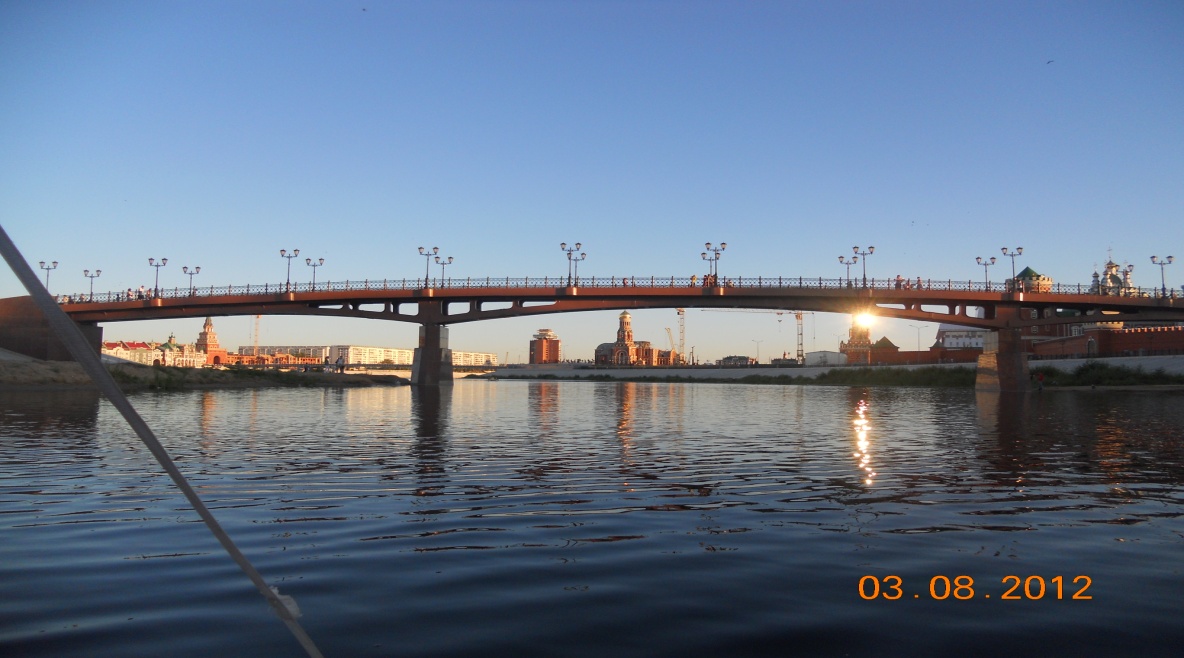 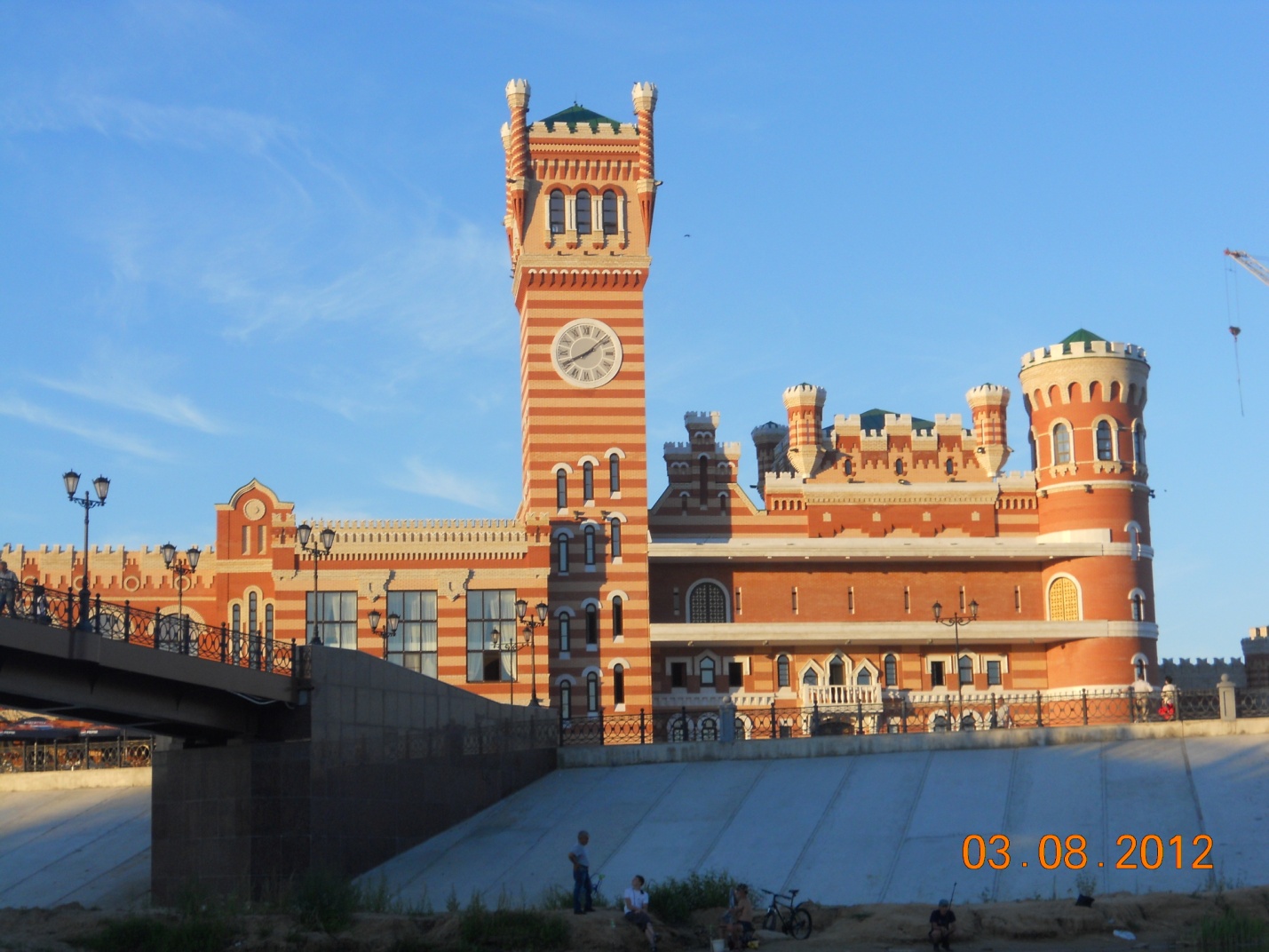 